Периодические издания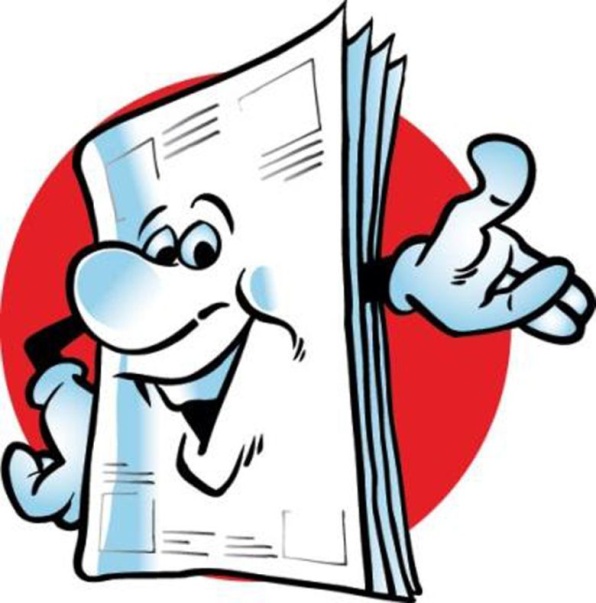 1 полугодия 2018 годаБезопасность в техносфереВестник машиностроенияИзмерительная техникаЗаводская новьИскраМеталловедение и термическая обработка металловМеханикНаша жизньСтроительные материалы, оборудование, технологии ХХI векаУчет в образованииЭкономика регионаЭкспертЭлектросвязь